Sat 1= Hrvatski jezikZamoli starijeg člana obitelji da ti pročita pjesmicu „Čisto dijete“. Potom nabroji dijelove tijela (može i oni koji se spominju u pjesmici, i on koji se ne spominju).Čisto dijeteSvako jutro perem grudi, tako rade pravi ljudi.Trljam, trljam, sve se puši, Perem glavu, vrat i uši.Perem zube, oči, lice, čelo, nos i jagodice.Tako radim, tako hoćujer ne trpim nečistoću.Imenuj dijelove tijela na slici. Pokaži ih na svom tijelu. 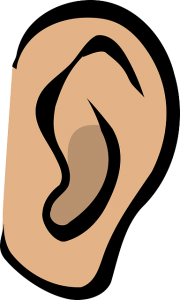 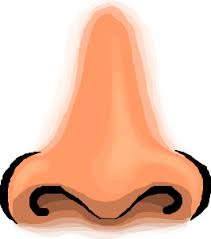 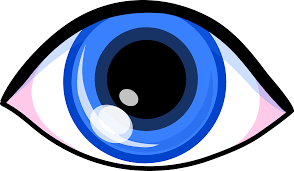 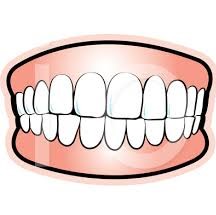 